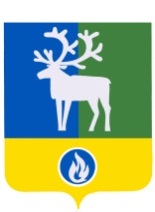 БЕЛОЯРСКИЙ РАЙОНХАНТЫ-МАНСИЙСКИЙ АВТОНОМНЫЙ ОКРУГ - ЮГРААДМИНИСТРАЦИЯ  БЕЛОЯРСКОГО РАЙОНАПРОЕКТПОСТАНОВЛЕНИЕот «  »________ 2018 года                                                                                                   № ___О введении временного ограничения движения транспортных средств по автомобильным дорогам местного значения городского поселения Белоярский В соответствии с  статьей 14 Федерального закона от 10 декабря 1995 года             № 196-ФЗ «О безопасности дорожного движения»,  Федеральным законом        от 8 ноября 2007 года № 257-ФЗ «Об автомобильных дорогах и о дорожной деятельности в Российской Федерации и о внесении изменений в отдельные законодательные акты Российской Федерации», Законом Ханты-Мансийского автономного округа - Югры          от 30 сентября 2013 года № 79-оз «О временных ограничении или прекращении движения транспортных средств по автомобильным дорогам регионального или межмуниципального значения Ханты-Мансийского автономного округа - Югры, местного значения в границах населенных пунктов Ханты - Мансийского автономного округа - Югры», постановлением Правительства Ханты - Мансийского автономного округа - Югры от 30 марта 2012 года № 118-п «О Порядке введения временных ограничения или прекращения движения транспортных средств по автомобильным дорогам регионального или межмуниципального значения, местного значения в Ханты-Мансийском автономном округе – Югре», соглашением о передаче администрацией городского поселения Белоярский осуществления части полномочий по решению вопросов местного значения администрации Белоярского района от 7 ноября 2016 года, в целях проведения официальных публичных мероприятий в честь празднования 73-ей годовщины со дня Победы в Великой Отечественной войне 1941 – 1945 годов, п о с т а н о в л я ю:1. 9 мая 2018 года ввести временное ограничение движения транспортных средств на участках автомобильных дорог общего пользования местного значения городского поселения Белоярский:1)  с 10:00 часов до 13:00 часов ул. Центральная (от магазина «Абрикс» до            ул. Средней),  ул. Молодости (от проезда к школам 2, 3 до жилого дома ул. Молодости     д. 4А); 2) с 13:00 часов до 14:00 часов ул. Центральная (от  МАУК  «ЦК и Д, КЗ «Камертон» до пересечения с ул. Барсукова), ул. Барсукова, ул. Набережная, ул. Молодости (от здания МРИ ФНС № 8  до пересечения с ул. Центральной);3) с 12:00 часов до 19:00 часов  ул. Средняя (от жилого дома 3 м-он, д.11                (со стороны магазина «Техас») до  фонтана «Северная звезда» и в районе                        ТРК «Лимпопо»).              3. Рекомендовать Отделу Министерства внутренних дел Российской Федерации по Белоярскому району (Борискин Ю.П.) обеспечить охрану общественного порядка и безопасность дорожного движения во время проведения официальных публичных мероприятий в честь празднования 73-ей годовщины со дня Победы в Великой Отечественной войне 1941 – 1945 годов.  4. Опубликовать настоящее постановление в газетах «Белоярские вести. Официальный выпуск», «Белоярский вести».5.  Настоящее постановление вступает в силу после его подписания.6. Контроль за выполнением постановления возложить на заместителя главы Белоярского района по социальным вопросам Сокол Н.В., заместителя главы Белоярского района Ващука В.А.Глава Белоярского района                                                                                  С.П. Маненков